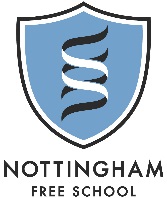 Our CurriculumOur curriculum covers all national curriculum subjects and delivers a broad and balanced experience for students. 
The table below shows the subjects that will be studied during years 7 and 8 (Key Stage 3). During year 8, students will choose their GCSE options subjects.One English lesson per week is dedicated to improving reading ages using the Accelerated Reader scheme.The table below shows the lesson allocation each week for Years 9, 10 and 11The option subjects include: art, computer science, drama, food/catering, geography, history, ICT, philosophy & ethics, design & Technology/engineering, PE and music.Sixth FormOur Sixth Form opens in September 2019 and offers the following A Level subjects for Years 12 and 13:ArtBiologyChemistryEconomicsEnglish LanguageEnglish LiteratureFurther MathematicsGeographyHistoryMathematicsPhysical EducationPhysicsPsychologyReligious EducationSpanishWe also expect all of our sixth form students to participate in enrichment activities which will include:EPQ (Extended Project Qualification)Duke of Edinburgh Award (Bronze, Silver or Gold)Voluntary work (in or out of school)Work experienceYear 7 and 8Number of lessons per week English5Mathematics5Physics2Chemistry2Biology2History2Geography2Spanish4RE / Philosophy & Ethics1PE3PSHE1Art2Music2Drama1Design & Enterprise (DE)2Computer Science / ICT1Total37Year 9Year 9Year 10Year 10Year 11Year 11Triple Science Double Science Triple Science Double ScienceTriple Science Double ScienceEnglish665666Mathematics566656Physics, Chemistry & Biology989898History or Geography333333Spanish 333333Core Philosophy & Ethics111111Core PE333333PSHE111111Option A333333Option B333333Total373737373737